(imię, nazwisko, adres)………………………………                                                                         Brzozie, dnia…………….……………………………..……………………………..                                                                                                            Do                                                                                      Wójta Gminy Brzozie    Zwracam się z uprzejmą prośbą o zniesienie zakazu lokalizowania obiektów budowlanych w pasie szerokości 100 m od linii brzegów rzek, jezior i innych zbiorników wodnych z wyjątkiem urządzeń wodnych oraz obiektów służących prowadzeniu racjonalnej gospodarki rolnej, leśnej, rybackiej 
w miejscowości……………………….., nr działki………….., przeznaczenie działki w Miejscowym Planie Zagospodarowania Przestrzennego Gminy Brzozie………………                                                                                                                       …………………………….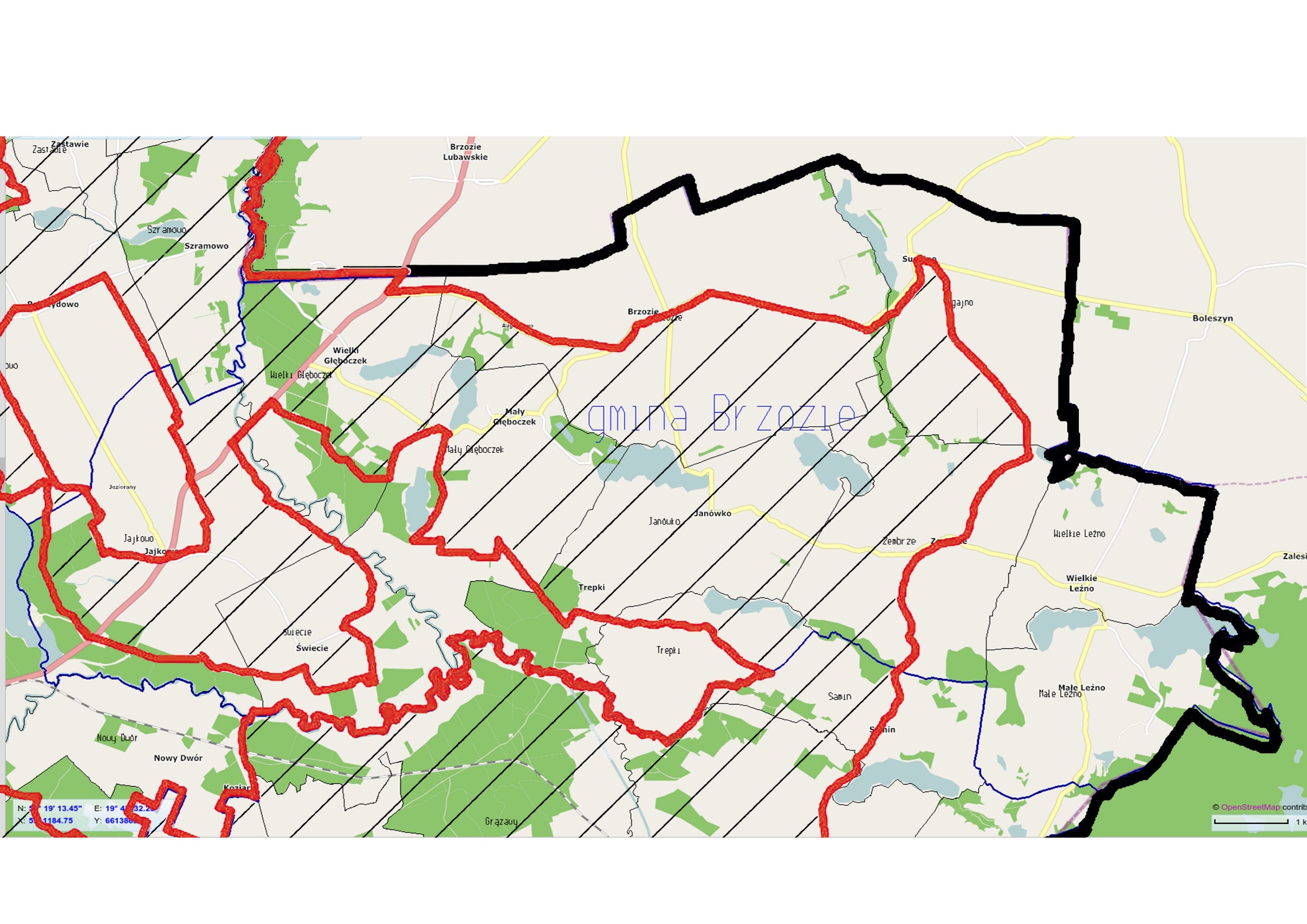 